FOR IMMEDIATE RELEASE: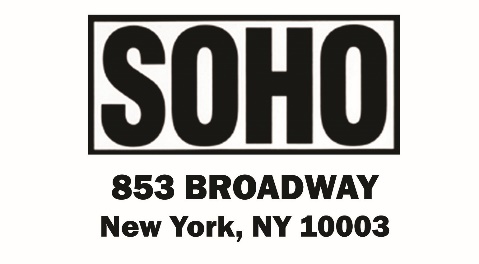 CONTACT: Paul Oliver  Director of Marketing & Publicity poliver@sohopress.com
(212) 260-1900THE FINAL INSTALLMENT IN SOHO CRIME’S ALL-TIME BESTSELLING SERIES 
The Nordic Noir duo behind The Boy in the Suitcase send their heroine from Viborg to Manilla in the riveting fourth and final installment of Soho Crime’s all-time bestselling series—and this time for Danish Red Cross nurse Nina Borg it’s her own life that’s at risk.Critically acclaimed, highly rated by fans, and with 500,000 copies sold in English, the Nina Borg series has quickly become Soho Crime’s bestselling and best-known series. But as the saying goes, so too this series is coming to an end with the publication of The Considerate Killer (March 1st, 2016).On her way home from grocery shopping, Nina Borg is attacked in a parking lot. Dazed and half-conscious, she hears her assailant ask for her forgiveness. Only later does she understand that this isn't for what he's just done, but for what he plans to do to.As a Red Cross nurse, Nina typically finds herself fighting for others' lives, not her own. For the first time, she's the primary target of a hit, and it slowly dawns on her that this case is connected to a surprising and dangerous friendship among three young men from Manila.It's a long way from Viborg to Manila, and yet Nina and her pursuer face the same dilemma: How far will they go to save themselves?ALL FOUR NOVELS AVAILABLE ON REQUESTPRAISE FOR THE BOY IN THE SUITCASE (Nina Borg #1)
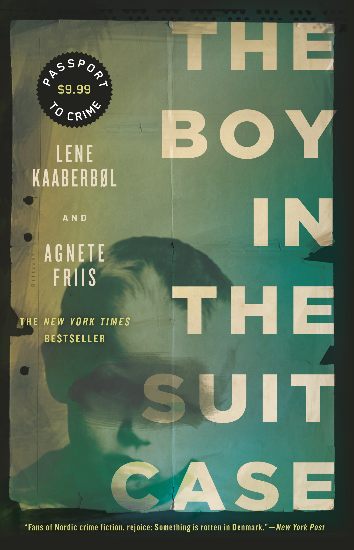 A 4x New York Times Bestseller
A New York Times Book Review Notable Crime Book of 2011
An ABA IndieNext Selection
Harald Morgensen Award for Best Danish Thriller of the Year
“Here’s something you don’t often see in Nordic noir fiction — a novel written by two women about the criminal mistreatment of women and children, compassionately told from a feminine perspective and featuring female characters you can believe in…. the first collaborative effort of Lene Kaaberbol and Agnete Friis, and it packs an almighty punch.”
—The New York Times Book Review, Notable Crime Book of 2011
“Fans of Nordic crime fiction, rejoice: Something is rotten in Denmark. But never fear, Red Cross nurse Nina Borg is on the case.... A wild ride.”
—New York Post
“Terrific.... What’s for sure is that, once you start reading, you can’t stop — it’s as if the poor kid’s life depends on your getting to the end as fast as possible.... looks like another winning entry in the emotionally lacerating Scandinavian mystery sweepstakes.”
—The Washington Post
“Written in that sparse, uniquely Scandinavian style sure to draw comparisons with a certain blockbuster trilogy (this is better), this story packs plenty of emotional suspense and interpersonal friction without veering into melodrama. Kaaberbol and Friis know when to reveal and when to pull back, presenting just enough back story about Sigita's upbringing and marriage, just enough about Nina's relationship with her family and friends, without ever interrupting the action. The disparate perspectives do as much to humanize all the action as they do to disorient — and I mean that in the best possible sense.”
—Associated Press
“A frightening and tautly told story of the lengths to which people will go for family and money.”
—USA TodayPRAISE FOR INVISIBLE MURDER (Nina Borg #2)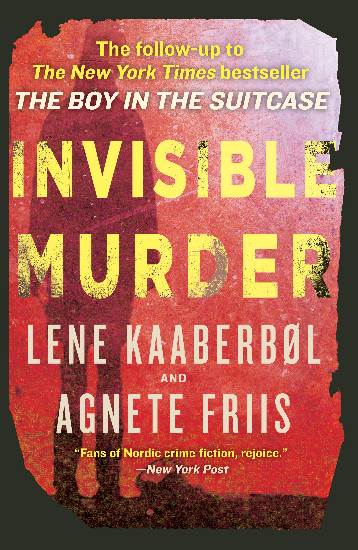 “The Danish authors Lene Kaaberbol and Agnete Friis have written another disturbing exposé of social injustice in Invisible Murder.”
—New York Times Book Review
"Superb."
—The Globe and Mail
"Kaaberbøl and Friis describe this broken and terrifying world with the measured cadence of a network news anchor. From their report, civilization had a good run, but its lights are winking out.”
—The Baton Rouge Advocate
PRAISE FOR DEATH OF A NIGHTINGALE (Nina Borg #3)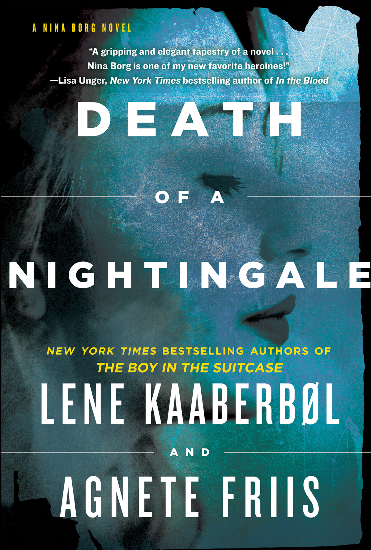 A BBC Front Row Best Crime Novel of the Year
A Publishers Weekly Top 10 Mystery of of the Year
A Book Page Best Mystery & Thriller of the Year
An IndieNext Selection
A Public Library Association LibraryReads Selection"[Nina] joins the sisterhood of run-amok heroines like Homeland's Carrie Mathison and Lisbeth Salander of The Girl with the Dragon Tattoo. Nina doesn't just have a bee in her bonnet—she has a whole hive. And it's buzzing away in her latest adventure, Death of a Nightingale, an elaborately plotted page-turner that flits from today's liberal-minded Denmark and mobbed-up Ukraine to the starvation-racked Soviet Union of the Stalinist '30s." 
—John Powers, NPR's Fresh Air "Death of a Nightingale is a gripping and elegant tapestry of a novel. A seamless weaving of psychological depth and rocket-paced plotting, the story hooked me in and the strong, complicated, and fascinating women at its center kept me utterly riveted cover-to-cover.  Nina Borg is one of my new favorite heroines!"
—Lisa Unger, New York Times bestselling author of In the Blood"Feminist outrage fuels the politically pointed novels of the Danish writing partners Lene Kaaberbøl and Agnete Friis . . . Nina is all heart and her efforts to bring justice to women like Natasha are heroic." 
—New York Times Book Review"A moving story . . . [Kaaberbøl and Friis] tell a socially conscious—and, at times, critical—tale about immigration issues that apply both to Denmark and the U.S. without sacrificing the urgency of the best thrillers."
—Oprah.com"Nina is an imperfect hero, which makes her all the more appealing."
—The Boston Globe "[The] latest Nina Borg mystery grips . . . A sense of mystery and threat looms large over the gloomy, ice-bound landscape."
—The Independent (UK)"The authors follow their 2011 Nordic noir hit The Boy in the Suitcase with this intense murder mystery, once again starring Danish Red Cross nurse Nina Borg. Intricate, compelling and dark."
—The Sacramento Bee"Explores a different kind of trauma, with deep, twisting roots in the forced famine of Stalin in Eastern Europe of the 1930s . . . This well-crafted book takes us to the inevitable conclusion that, while life can go on after the worst of the worst, the past is always with us." 
—Buffalo News